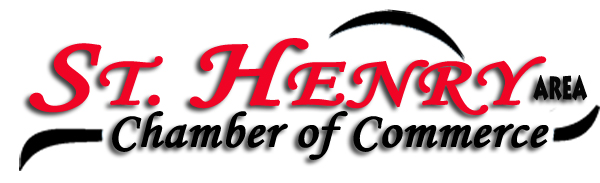 Monday, March 2, 2020 Meeting AgendaLocation: St Henry Nite Club5:00 PM Stress ReliefSponsored by Beckman and Gast

5:30 PM Dinner & Meeting

Please R.S.V.P. by replying to this email so we have a proper count for the dinner.Remember, if you cannot attend, you may send another individual from your business.2020 OfficersKim Baumer, PresidentRenee Whittington, Vice-PresidentSharon Rindler, Secretary
David J. Romer, Treasurer
www.sthenrychamberofcommerce.com

AgendaApprove previous minutes (January 6th meeting)Treasurer reportGuest SpeakerShelly Busse, AMBE & Alt SpaceNew Business	Member BanquetOld BusinessUpdate on Village MapUpdate on Member DuesWelcome Packet - review contentBulk Mail PostageVenmoSincerely,Sharon RindlerSecretary